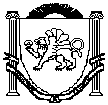 АДМИНИСТРАЦИЯЗуйского сельского поселенияБелогорского районаРеспублики КрымП О С Т А Н О В Л Е Н И ЕО внесении изменений в постановлениеАдминистрации Зуйского сельского поселения Белогорского района Республики Крым №2/1 от 01.01.2015 годаВ соответствии с Федеральным законом от 02 марта 2007 года № 25-ФЗ «О муниципальной службе в Российской Федерации, Федеральным законом от 06 октября 2003 года «Об общих принципах организации местного самоуправления в Российской Федерации», Законом Республики Крым от 16 сентября 2014 года №76-ЗРК «О муниципальной службе в Республике Крым» (с изменениями и дополнениями), руководствуясь Уставом муниципального образования Зуйское сельское поселение Белогорского района Республики Крым, а также в связи с кадровыми изменениями Администрация Зуйского сельского поселения Белогорского района Республики Крым,п о с т а н о в л я е т:Внести в постановление администрации Зуйского сельского поселения Белогорского района Республики Крым №2/1 от 01.01.2015 года «Об утверждении Положения о комиссии по исчислению стажа муниципальной службы в администрации Зуйского сельского поселения Белогорского района Республики Крым» следующие изменения:1.1. Изложить приложение 2 к постановлению в новой редакции (прилагается).2. Опубликовать настоящее постановление на «Портале Правительства Республики Крым» в информационно-телекоммуникационной сети «Интернет», (раздел муниципальные образования Белогорского района), обнародовать настоящее постановление путем размещения на информационном стенде в административном здании Зуйского сельского поселения.3. Постановление вступает в силу со дня его обнародования.4. Контроль за исполнением постановления оставляю за собой.СОГЛАСОВАНО:Ознакомлены:М.И. МенчикВедущий специалист сектора по правовым (юридическим) вопросам, делопроизводству, контролю и обращениям граждан Приложение 2к постановлению администрации Зуйского сельского поселения Белогорского района Республики Крым от 01 января 2015 года № 2/1(в редакции постановления Администрации от 19 марта 2019 года № 36)СоставКомиссии по вопросам исчисления стажа муниципальной службы муниципальных служащих администрации Зуйского сельского поселения19 марта 2019 годапгт. Зуя№36 Председатель Зуйского сельского совета-глава администрации Зуйского сельского поселенияА. А. ЛахинЗаведующий сектором по вопросам муниципального имущества, землеустройства и территориального планированияС.В. КириленкоЗаведующий сектором по правовым (юридическим) вопросам, делопроизводству, контролю и обращениям граждан М.Р. МеметоваЗаместитель главы администрации Зуйского сельского поселенияС.А. СорокинПредседатель комиссии:Лахин Андрей Александрович – председатель Зуйского сельского совета - глава администрации Зуйского сельского поселения Белогорского района Республики КрымЗаместитель председателя комиссии:Меметова Мария Рустемовна- заведующий сектором по правовым (юридическим) вопросам, делопроизводству, контролю и обращениям граждан3.	Секретарь комиссии:Носивец Людмила Ивановна- ведущий специалист сектора по правовым (юридическим) вопросам, делопроизводству, контролю и обращениям граждан4. Члены комиссии:Дамаскина Марина Владимировна- заведующий сектором по вопросам финансирования и бухгалтерского учета;Кириленко Светлана Васильевна- заведующий сектором по вопросам муниципального имущества, землеустройства и территориального планирования